21.11.2017г.                                                                                                      № 166   О предоставлении жилого помещенияНа основании  ст.99  Жилищного кодекса Российской Федерации №188-ФЗ от 29.12.2004г., постановления администрации Пальского сельского поселения №14 от 28.01.2014г «Об отнесении жилого помещения к специализированному жилищному фонду",   свидетельства  о государственной регистрации права собственности от 11сентября 2013г №59-59-12/035/2013-496, заявления Чернышевой И.В.,  администрация Пальского сельского поселения ПОСТАНОВЛЯЕТ:Предоставить    жилье по адресу: Пермский край, Осинский район, с.Паль, ул.Садовая, д.2а, кв.2 Чернышевой Ирине Владимировне 29.11.1988г.рождения  в связи с трудоустройством  в администрацию Пальского сельского поселения.       2.Правоотношения возникают с 11.12.2017г   и распространяются на время трудового соглашения. Глава  Пальского сельского    поселения- глава администрации     Пальского сельского поселения                                                    Н.В.ХроминаАДМИНИСТРАЦИИ  ПАЛЬСКОГО СЕЛЬСКОГО ПОСЕЛЕНИЯП О С Т А Н О В Л Е Н И Е03.05.2011 11.04.2011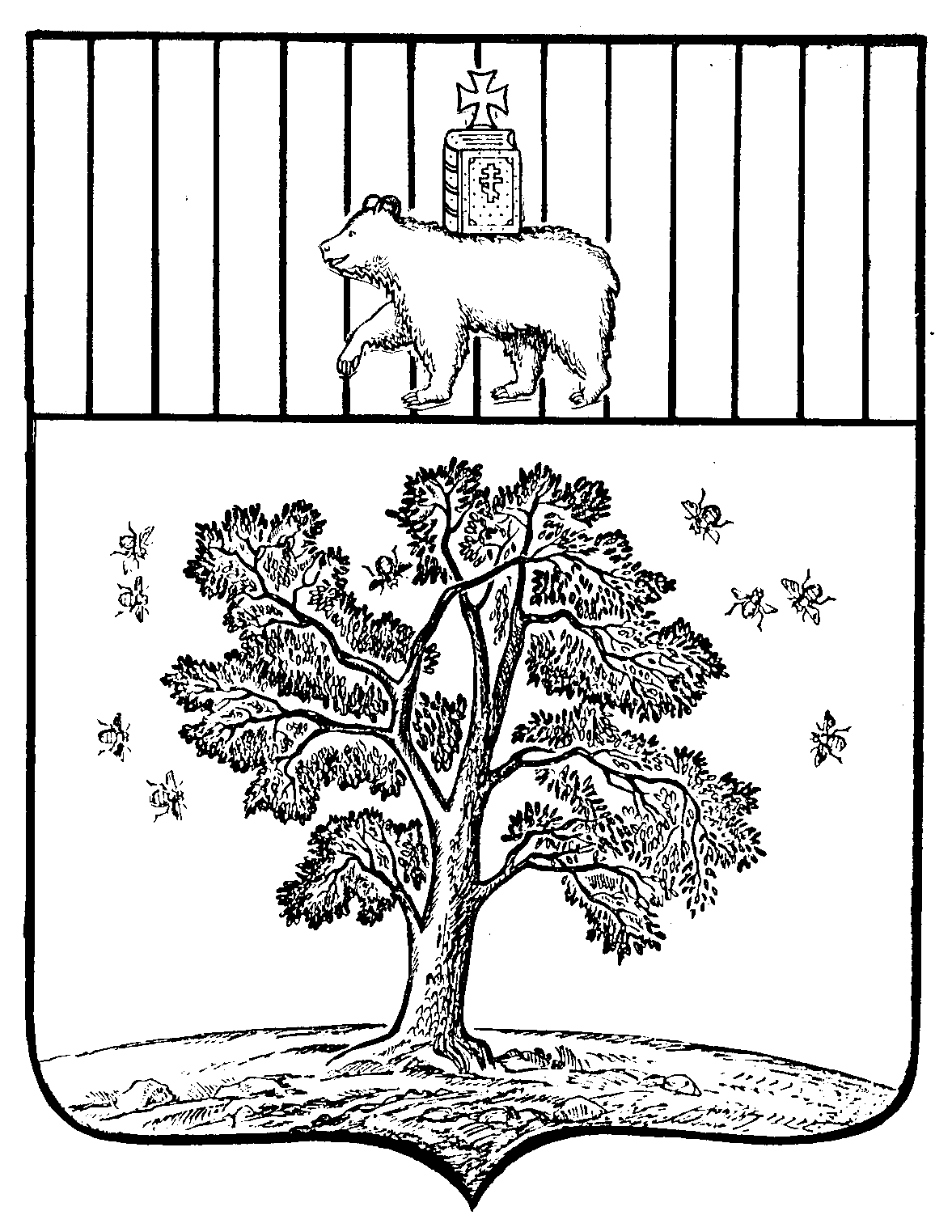 